АДМИНИСТРАЦИЯ ВОРОБЬЕВСКОГО 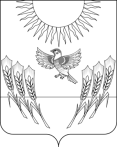 МУНИЦИПАЛЬНОГО РАЙОНА ВОРОНЕЖСКОЙ ОБЛАСТИП О С Т А Н О В Л Е Н И Еот   20  апреля 2017 г.    № 146			с. ВоробьевкаОб организации и осуществлении регистрации (учета) избирателей, участников референдума на территории  Воробьевского муниципального районаРуководствуясь Федеральным законом от 12.06.2002 г. № 67-ФЗ «Об основных гарантиях избирательных прав и права на участие в референдуме граждан Российской Федерации», Положением о Государственной системе регистрации (учета) избирателей, участников референдума в Российской Федерации, утвержденным постановлением Центральной избирательной комиссии Российской Федерации от 06.11.1997 г. № 134/973-II (далее - Положение), Решением избирательной комиссии Воронежской области от 16.03.2017 г. № 30/220-6, администрация Воробьевского муниципального района п о с т а н о в л я е т :1. Назначить  руководителя аппарата администрации Воробьевского муниципального района Рыбасова Ю.Н.  ответственным за осуществление  регистрации  (учета)  избирателей, участников референдума на территории Воробьевского муниципального района.2. Рекомендовать:2.1. МП УФМС России по Воронежской области в Воробьевском районе (Коробова Е.А.) обеспечить ежемесячно предоставление по форме № 1.1риур, а также в виде электронного файла в формате согласно приложению № 15 к Положению следующие сведения:- о фактах выдачи и замены паспорта;- о фактах сдачи паспорта лицами, у которых прекратилось гражданство Российской Федерации; - о фактах регистрации и снятия с регистрационного учета по месту жительства (в отношении вынужденных переселенцев - по месту пребывания) граждан, имеющих паспорт.2.2. Территориальному отделу ЗАГС Воробьевского района Управления ЗАГС Воронежской области (Комаристая Л.В.) обеспечить ежемесячно предоставление сведений о государственной регистрации смерти граждан, достигших возраста 14 лет, (в том числе в связи с вступившим в законную силу решением суда об установлении факта смерти или об объявлении гражданина умершим, а также внесением изменений в запись акта о смерти в связи с установлением личности умершего, смерть которого зарегистрирована как смерть неизвестного лица) на территории Воробьевского муниципального района по форме № 1.2 риур. в форме документа на бумажном носителе.2.3. Отделу военного комиссариата по Воронежской области по г. Бутурлиновка, Бутурлиновскому и Воробьевскому районам (Золотарев И.Н.) обеспечить предоставление сведений не реже одного раза в 3 месяца (в том числе по завершении призыва), о гражданах, призванных на военную службу, поступивших в военные учебные заведения по форме № 1.3риур.2.4.  Филиалу по Воробьевскому району ФКУ УИИ УФСИН по Воронежской области (Пулин В.В.) обеспечить предоставление сведений не реже одного раза в 3 месяца  о совершеннолетних гражданах, поступивших отбывать наказание в виде лишения свободы по приговору суда, и о гражданах, достигших 18-летнего возраста в период отбывания наказания по месту жительства гражданина до его осуждения по форме № 1.4риур.2.5. Калачевскому районному суду при принятии решение о признании гражданина недееспособным, а также решения о признании дееспособным гражданина, ранее признанного судом недееспособным, сообщать о принятом решении Главе администрации Воробьевского муниципального района в отношении граждан проживающих на территории Воробьевского района гражданина по форме № 1.5риур.3. Рекомендовать администрациям сельских поселений в пятидневный срок со дня принятия соответствующего документа предоставлять главе администрации Воробьевского муниципального района сведения о переименовании населенных пунктов, улиц, изменении и присвоении новых адресов жилых домов.3. Отделу организационной работы и делопроизводства администрации Воробьевского муниципального района:3.1.  Обеспечить не позднее 25 числа каждого месяца обобщение сведений о гражданах, указанных в пункте 2 настоящего постановления и передачу их системному администратору КСА ТИК Воробьевского района по утвержденным формам.3.2. Обеспечить предоставление в Избирательную комиссию Воронежской области в десятидневный срок со дня принятия соответствующего документа сведения о переименовании населенных пунктов, улиц, изменении и присвоении новых адресов жилых домов.4. Контроль за исполнением настоящего постановления оставляю за собой.Глава администрации муниицпального района 				М.П.ГордиенкоНачальник юридического отделаадминистрации муниципального района                                 В.Г.Камышанов 